                                  Draga djeco i roditelji!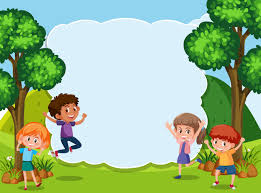 Zadatak vam se nalazi na linku ispod. Otvorite i pogledajte kratki igrokaz, a zatim nacrtajte što vam je bilo najljepše u priči?https://www.youtube.com/watch?v=PkM6OpIPe0gRiješite zadatak na papiru koji ste dobili u predškoli!Pozovite roditelje na jednu igru Čovječe ne ljuti se. Nije važno ako izgubite, bitno da se svi zajedno zabavite!